Making Stone Cleavers: 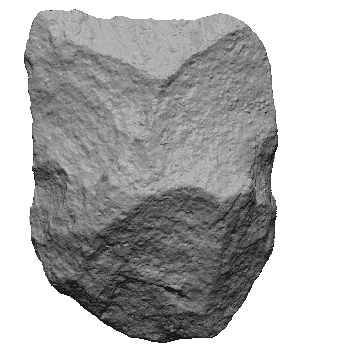 Slicing into Ancient Minds18th July, 2017Dear friends,We are extremely happy to announce our new film entitled: “Making stone cleavers: slicing into ancient minds”.  The film aims at explaining key issues on the cleaver, ranging from facts on their distribution, age and shape, to the technology of their manufacture. We believe that this will interest students of prehistory, anthropology, cognitive studies and evolution, and will bring alive this prehistoric tool.  The film is being distributed free of charge and is available https://youtu.be/nmWML9h1HMwWe hope that you will enjoy it and will be delighted with your feedback and comments, to help us improve subsequent films in progress. We would be very happy if you could share this letter and link with your colleagues and students. With best wishes, Naama Goren-Inbar, Shanti Pappu and Kumar Akhilesh 